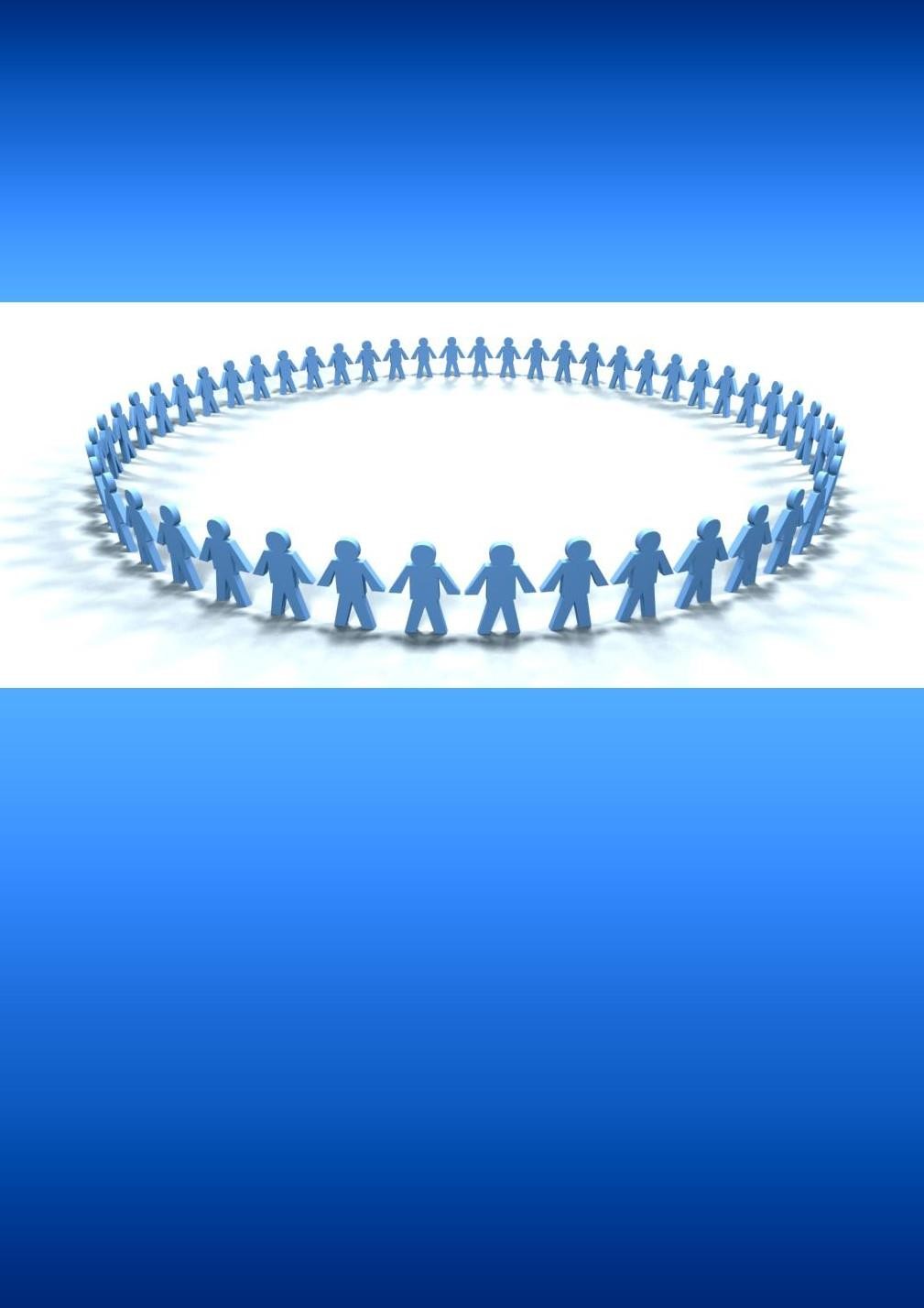 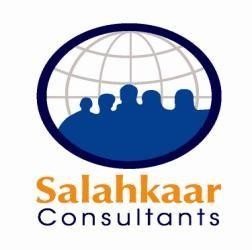 Application Form for Admission to the Diploma Course in Counselling and Guidance                                         We are your partnerTo excellence in corporate governanceOBJECTIVES :Understand the perspectives and practices in counselling.Focus on the various issues involved in counselling. Develop the skill in preparing tools for counselling.Develop the skill for using techniques of counselling.Realize the need of counselling for children with special educational needs. Realize the new areas and crisis situations which need counselling..To, The Admission Officer, Salahkaar Consultants, Pune -411014, India.Dear Officer,I hereby apply for admission as mentioned above.Particulars about me are as under:1. Name in full: ………………………………………………………………………………(Capital letters beginning with surname)Date of Birth: Date: ……….. Month: …………Year: …………Gender: Male/Female Nationality: ……………………….Permanent Address: ……………………………………………………………………….…………………………………………………………………………………… Occupation/Employment, if any: ………………………………………………………….Phone number………………Email id: ………………………………Particulars of Degrees/diploma previously obtained:Professional experience in your area of work/ subject after passing Bachelor and/or master’s degree? If any, please give details.Name of the institution where professional experience was obtained:Period of professional experience:Nature of professional experiencePlease state “Why do you want to join this programme”Membership of professional bodies:All particulars given above are true to the best of my knowledge and belief. I have read all conditions in the brochure about the present certificate/diploma and I, hereby, undertake to abide by them strictly. .Yours sincerely, Name:Place:Signature of the applicant Date:DegreeUniversityYear of passingSubject(s) offeredPercentage/gradepointsBachelor’s DegreeMaster’s DegreeAny other Degree/DiplomaAny other Degree/Diploma